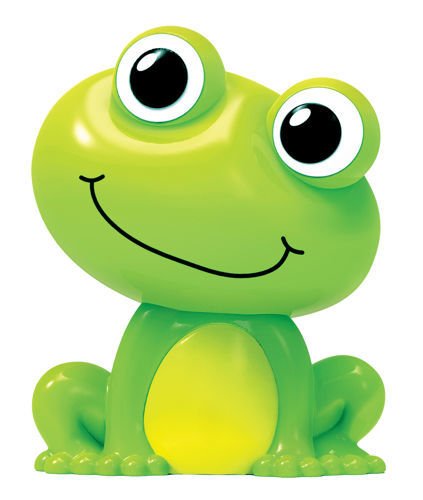 MajTemat tygodnia: „Polska mój dom.”Cele ogólne:utrwalenie polskich symboli narodowych; zapoznanie z monetami i banknotami;kształtowanie poczucia tożsamości narodowej; zapoznanie z legendami i symbolami największych polskich miast;kształtowanie poczucia tożsamości narodowej; rozbudzanie dumy z bycia Polakiem;doskonalenie percepcji wzrokowej; zabawy z literą J, jdoskonalenie uważnego słuchania; budzenie zaciekawienia światem podczas przeprowadzania prostych doświadczeń.